BONITACE NO MĚLNÍK- VÝSLEDKY8. a 15. 11.2015PESTyp srsti: krátkosrstýBonitace: PrvníKatalogové číslo: 1			II. třída 7CU1/PKatalogové číslo: 3			I. třída 5V1/PKatalogové číslo: 4			I. třída 5CJX2/PKatalogové číslo: 5			I. třída 5JU1/PKatalogové číslo: 6			I. třída 5CU1/PKatalogové číslo: 7			II. třída 5CX1/P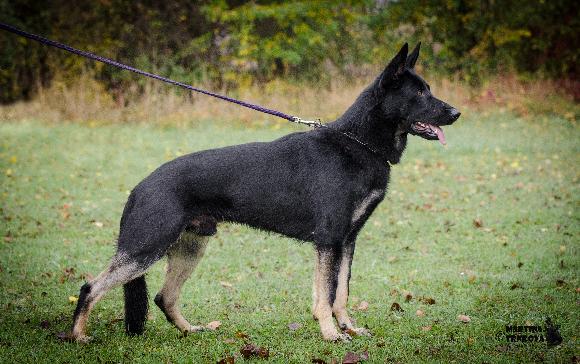 Katalogové číslo: 8			I. třída 5V1/P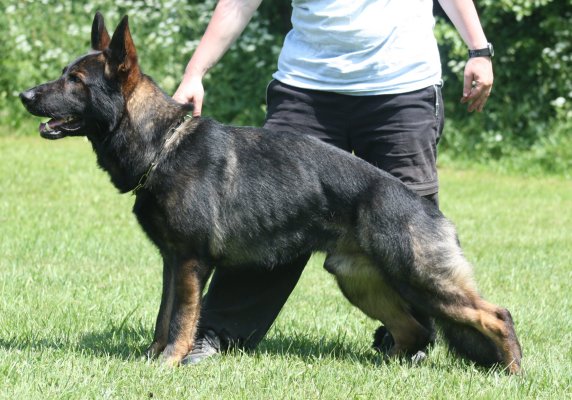 Katalogové číslo: 9			I. třída 5U1/PKatalogové číslo: 10			I. třída 5U1/P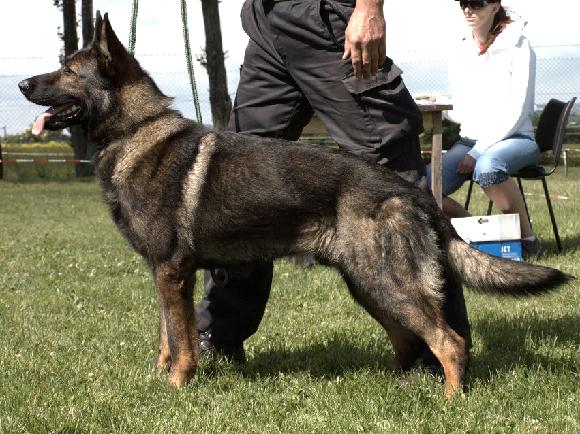 Katalogové číslo: 11			II. třída 7JVQ1/P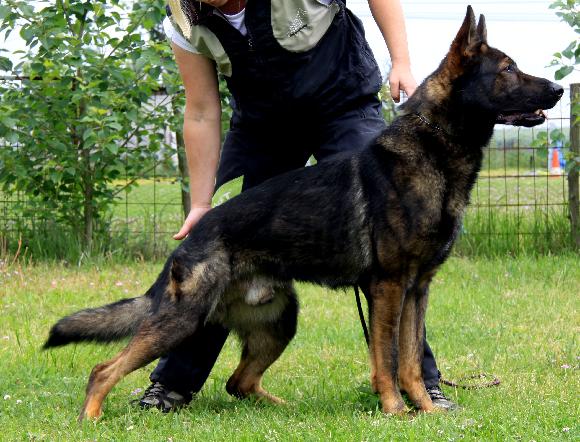 Katalogové číslo: 12			II. třída 5CU1/PKatalogové číslo: 13			I. třída 5JY1/P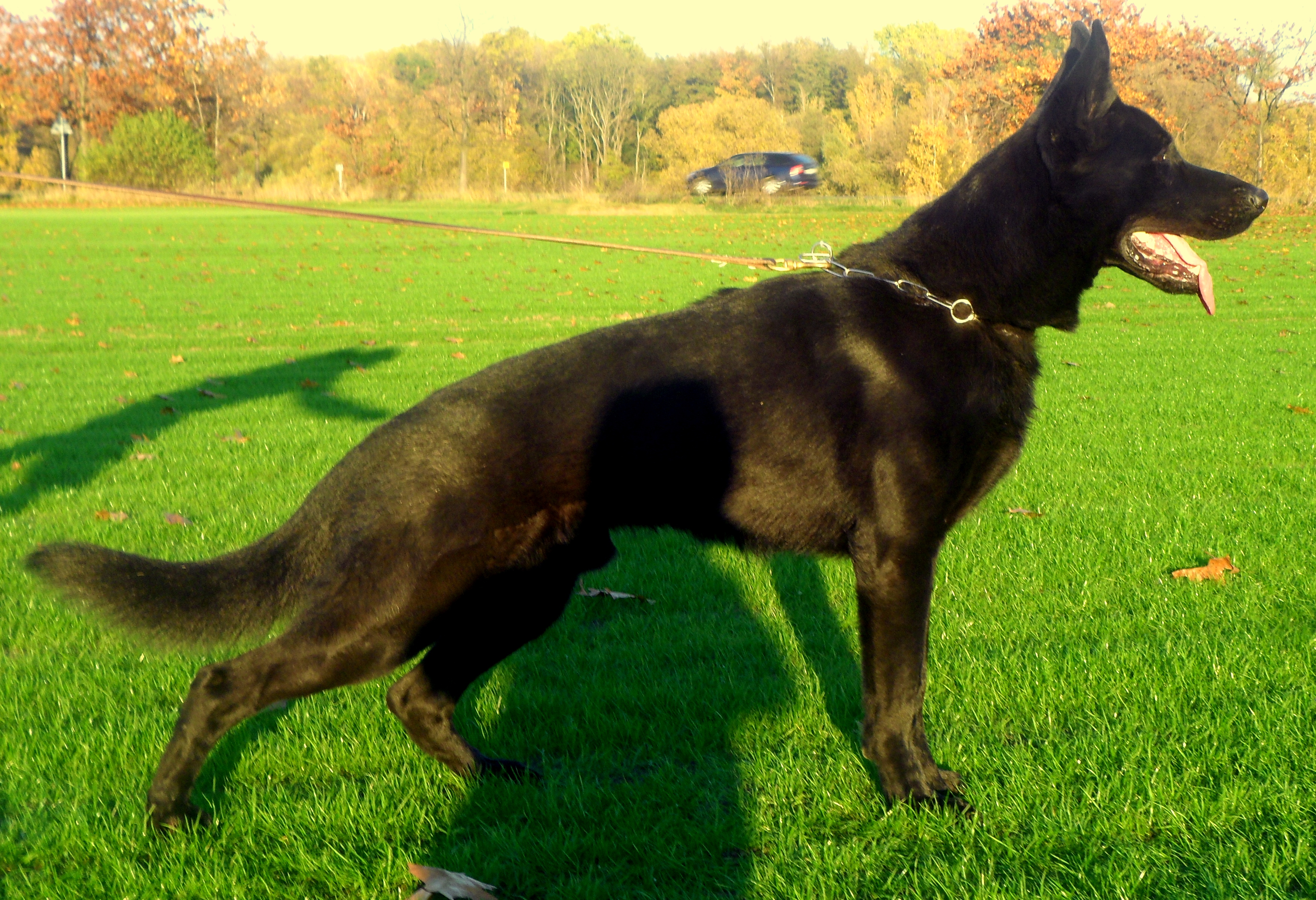 Katalogové číslo: 14			I. třída 5VK1/PKatalogové číslo: 15			I. třída 5JY1/PKatalogové číslo: 16			I. třída 5VU1/PKatalogové číslo: 36			I. třída 5X1/PFENATyp srsti: krátkosrstýBonitace: PrvníKatalogové číslo: 2			I. třída 5Y1/P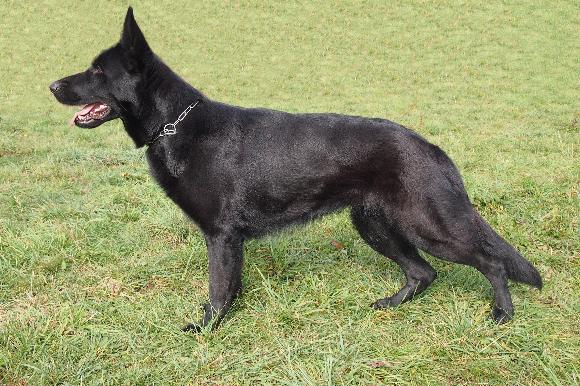 Katalogové číslo: 17			II. třída 5VK1/PKatalogové číslo: 18			kontrol. chovKatalogové číslo: 19			II. třída 4VC1/PKatalogové číslo: 20			II. třída 5CU1/P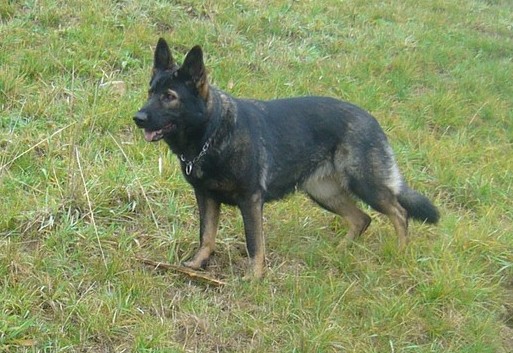 Katalogové číslo: 21			II. třída 5CU1/PKatalogové číslo: 22			I. třída 5JX2/PKatalogové číslo: 23			I. třída 5Y1/PKatalogové číslo: 24			I. třída 5U1/NKatalogové číslo: 25			 třída Katalogové číslo: 26			II. třída 5VC1/PKatalogové číslo: 27			I. třída 5CU1/PKatalogové číslo: 28			I. třída 5KY1/PKatalogové číslo: 29			II. třída 5CV1/PKatalogové číslo: 30			I. třída 5V1/P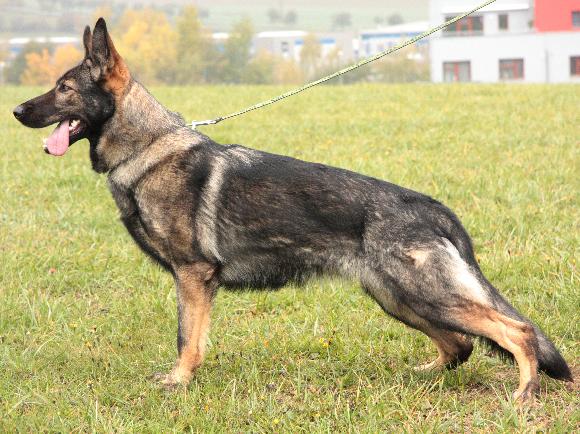 Katalogové číslo: 31			 třída I.	5Y1/PKatalogové číslo: 32			I třída 5Y1/PKatalogové číslo: 33			I. třída 5KY1/PKatalogové číslo: 35			I. třída 5V1/PKatalogové číslo: 51			I. třída 5VX1/PKatalogové číslo: 52			I. třída 5CU1/PPESTyp srsti: krátkosrstýBonitace: DoživotníKatalogové číslo: 53			I. třída 5JV1/PKatalogové číslo: 54			I. třída 5VQ1/PKatalogové číslo: 55			I. třída 5Y1/PKatalogové číslo: 56			I. třída 5JVQ1/PKatalogové číslo: 57			I. třída 5JVQ1/PKatalogové číslo: 58			 platná první bonitaceKatalogové číslo: 59			II. třída 5CI1/P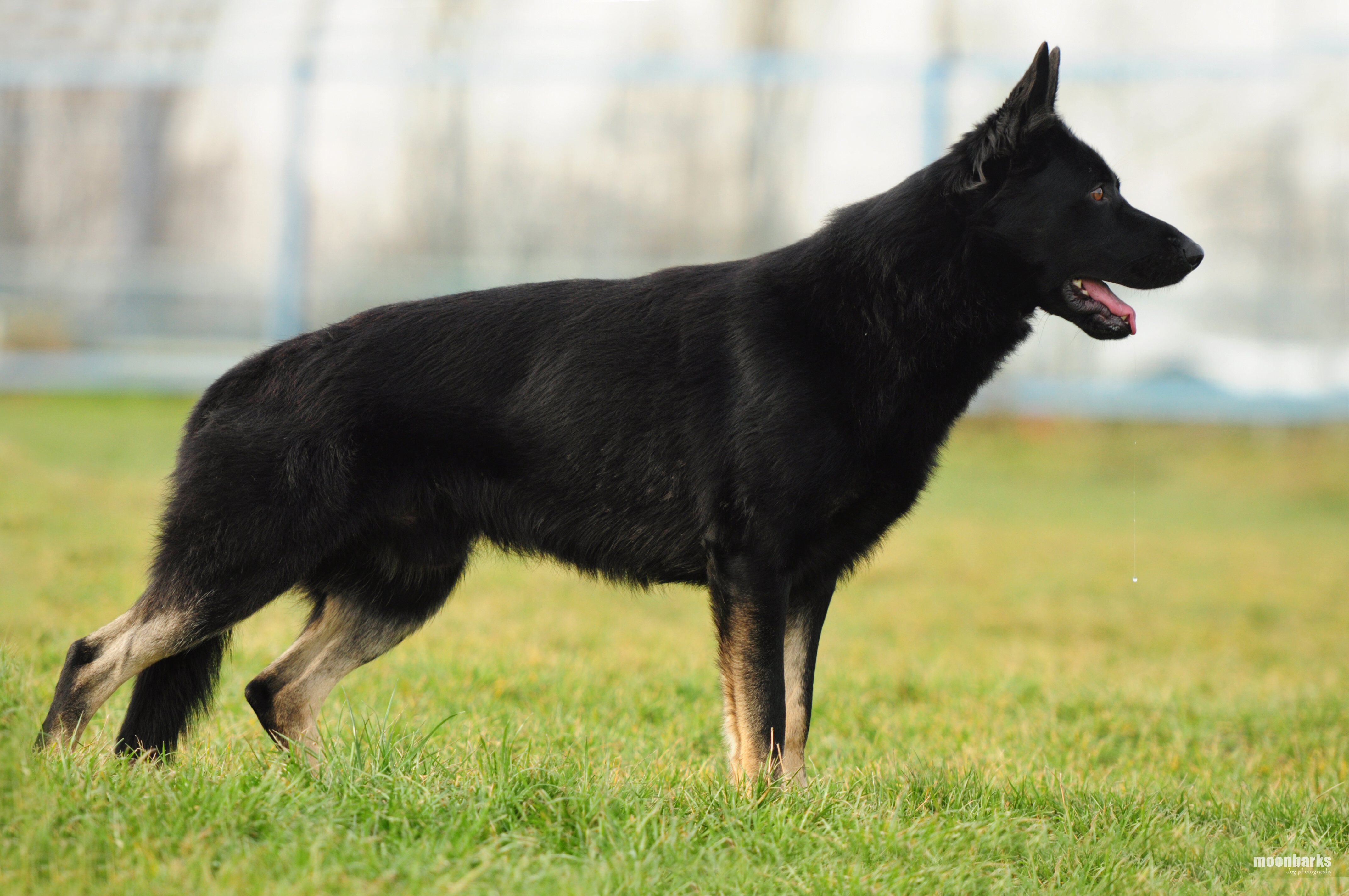 Katalogové číslo: 60			I. třída 5CY1/PPESTyp srsti: dlouhosrstýBonitace: DoživotníKatalogové číslo: 61			II. třída 4YZ1/P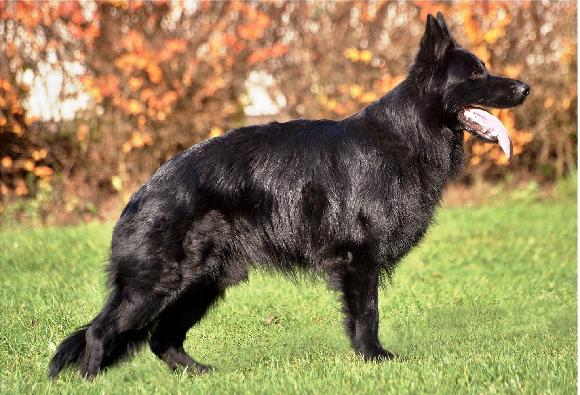 Katalogové číslo: 62			II. třída 4CVQZ1/PFENATyp srsti: krátkosrstýBonitace: DoživotníKatalogové číslo: 64			I. třída 5V1/PKatalogové číslo: 65			I. třída 5CV1/PKatalogové číslo: 66			I. třída 5JV1/PKatalogové číslo: 67			II. třída 7X1/PKatalogové číslo: 68			I. třída 5JV1/P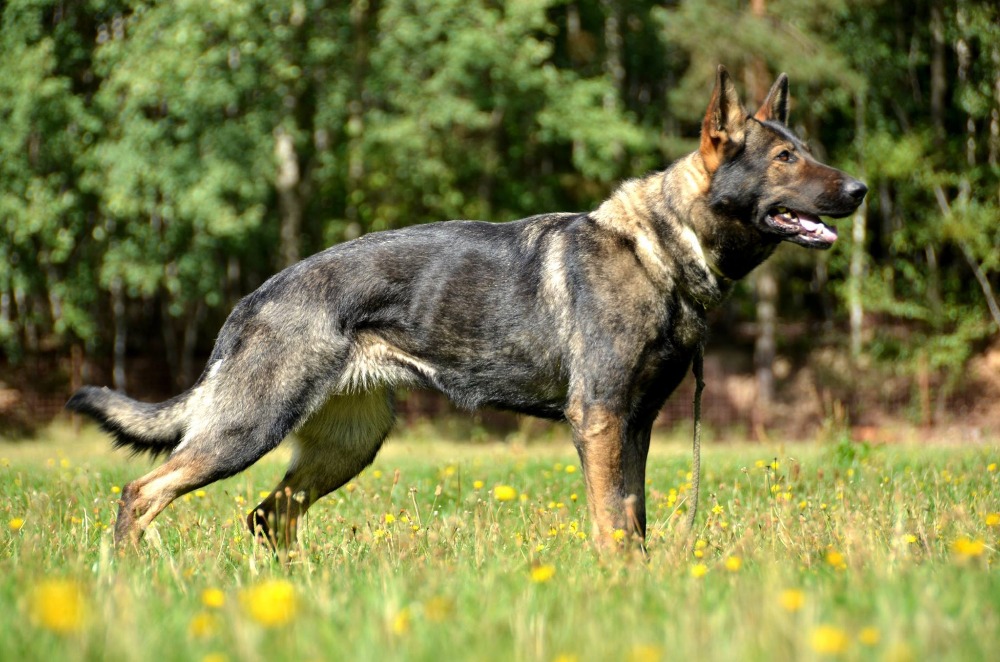 Katalogové číslo: 69			II. třída 7CY1/PKatalogové číslo: 70			II. třída 4U1/NKatalogové číslo: 71			II. třída 7X1/PJméno: Wento z DaskonuJméno: Wento z DaskonuJméno: Wento z DaskonuNar.  12.7.2012Č.záp.  CMKU/DS/87205/12Zkoušky ZVV1t.č.  22826RTG DKK  0/0RTG DLK  0/0O: Sharon Favory CrossO: Sharon Favory Crossč.z. CMKU/DS/69727/08/11M: Rea z DaskonuM: Rea z Daskonuč.z.  CMKU/DS/74033/09/12CH: Josef Králík,Mimov 11,34561 StaňkovCH: Josef Králík,Mimov 11,34561 StaňkovCH: Josef Králík,Mimov 11,34561 StaňkovMaj.: Iveta Pospíšilová,K Sádku 1094,25092 ŠestajoviceMaj.: Iveta Pospíšilová,K Sádku 1094,25092 ŠestajoviceMaj.: Iveta Pospíšilová,K Sádku 1094,25092 ŠestajoviceJméno: Sigi z Jirkova dvoraJméno: Sigi z Jirkova dvoraJméno: Sigi z Jirkova dvoraNar.  19.4.2012Č.záp.  CMKU/DS/86419/12Zkoušky BH, SPr1, ZVV1t.č.  07598RTG DKK  RTG HD A (0/0)RTG DLK  RTG ED (0/0)O: Jago, Jipo-MeO: Jago, Jipo-Meč.z. CMKU/DS/62543/06/08M: Fiba, Polícia-SlovakiaM: Fiba, Polícia-Slovakiač.z.  CMKU/DS/69015-08/07/09CH: Jiří Novotný Ing.,Vinohradská 2976,27601 MělníkCH: Jiří Novotný Ing.,Vinohradská 2976,27601 MělníkCH: Jiří Novotný Ing.,Vinohradská 2976,27601 MělníkMaj.: Monika Váchová,U Rybníka 12/10,251 01 Říčany, PacovMaj.: Monika Váchová,U Rybníka 12/10,251 01 Říčany, PacovMaj.: Monika Váchová,U Rybníka 12/10,251 01 Říčany, PacovJméno: Agbar z ČebokuJméno: Agbar z ČebokuJméno: Agbar z ČebokuNar.  29.6.2013Č.záp.  CMKU/DS/91350/13Zkoušky BH, ZVV1t.č.  07860RTG DKK  0/0RTG DLK  0/0O: Xarr ClarkO: Xarr Clarkč.z. CMKU/DS/75730/09/12M: Airin JadranoM: Airin Jadranoč.z.  CMKU/DS/71082/08/12CH: Božena Černá,Pod hradištěm 189,27801 Kralupy nad VltavouCH: Božena Černá,Pod hradištěm 189,27801 Kralupy nad VltavouCH: Božena Černá,Pod hradištěm 189,27801 Kralupy nad VltavouMaj.: Ladislav Zázvorka,U cukrovaru 1073, Kralupy nad VltavouMaj.: Ladislav Zázvorka,U cukrovaru 1073, Kralupy nad VltavouMaj.: Ladislav Zázvorka,U cukrovaru 1073, Kralupy nad VltavouJméno: Ozzy Jipo-MeJméno: Ozzy Jipo-MeJméno: Ozzy Jipo-MeNar.  22.12.2012Č.záp.  88863/12Zkoušky BH IPO1t.č.  07708RTG DKK  0/0RTG DLK  0/0O: Sharon Favory CrossO: Sharon Favory Crossč.z. 69727/08/11M: Gina Jipo-MeM: Gina Jipo-Meč.z.  59705/06/09CH: Jiří Pokorný Ing.,Valdštýnská 2178,27601 MělníkCH: Jiří Pokorný Ing.,Valdštýnská 2178,27601 MělníkCH: Jiří Pokorný Ing.,Valdštýnská 2178,27601 MělníkMaj.: Veronika Houšková,Na Hrádku 46,27801 Kralupy n. VltMaj.: Veronika Houšková,Na Hrádku 46,27801 Kralupy n. VltMaj.: Veronika Houšková,Na Hrádku 46,27801 Kralupy n. VltJméno: Brix ElzetJméno: Brix ElzetJméno: Brix ElzetNar.  19.1.2012Č.záp.  CMKU/DS/84977/12Zkoušky BH, ZVV1t.č.  07535RTG DKK  0/0RTG DLK  0/0O: Caro DacherriO: Caro Dacherrič.z. CMKU/DS/67934/07/11M: Qery Z DaskonuM: Qery Z Daskonuč.z.  CMKU/DS/70894/08/11CH: Libuše Poživilová,K Elektrárně 803,27713 Kostelec nad LabemCH: Libuše Poživilová,K Elektrárně 803,27713 Kostelec nad LabemCH: Libuše Poživilová,K Elektrárně 803,27713 Kostelec nad LabemMaj.: Petr Němeček,U Starého Labe 635,25001 Stará BoleslavMaj.: Petr Němeček,U Starého Labe 635,25001 Stará BoleslavMaj.: Petr Němeček,U Starého Labe 635,25001 Stará BoleslavJméno: Enar Via VernalisJméno: Enar Via VernalisJméno: Enar Via VernalisNar.  16.3.2014Č.záp.  CMKU/DS/94026/14Zkoušky BH, ZVV1t.č.  88039RTG DKK  0/0RTG DLK  0/0O: N´Alfi z Kraje  Karla IV.O: N´Alfi z Kraje  Karla IV.č.z. CMKU/DS/82391/11/13M: Eliška z Kraje Karla IV.M: Eliška z Kraje Karla IV.č.z.  CMKU/DS/64695/07/09CH: Petr Marýzek,Cirkusová 71/21,19300 Praha 9CH: Petr Marýzek,Cirkusová 71/21,19300 Praha 9CH: Petr Marýzek,Cirkusová 71/21,19300 Praha 9Maj.:  dttoMaj.:  dttoMaj.:  dttoJméno: Yukko Majorův hájJméno: Yukko Majorův hájJméno: Yukko Majorův hájNar.  8.5.2010Č.záp.  CMKU/DS/78005/10Zkoušky BH,IPO1,IPO2,IPO3,FPR1,FPR2,FPR3t.č.  06395RTG DKK  1.IRTG DLK  0/0O: Attila vom GleisdreieckO: Attila vom Gleisdreieckč.z. SZ Nr:2170643M: Mairra Majorův hájJM: Mairra Majorův hájJč.z.  CMKU/DS/63719/07/09CH: Gabriela Galvasová,Zahořany 92,26701 Králův dvůrCH: Gabriela Galvasová,Zahořany 92,26701 Králův dvůrCH: Gabriela Galvasová,Zahořany 92,26701 Králův dvůrMaj.: Jana Vopěnková, Havanská 15,17000 Praha 7Maj.: Jana Vopěnková, Havanská 15,17000 Praha 7Maj.: Jana Vopěnková, Havanská 15,17000 Praha 7Jméno: Bruce Lee Lost illusionsJméno: Bruce Lee Lost illusionsJméno: Bruce Lee Lost illusionsNar.  7.11.2011Č.záp.  CMKU/DS/84282/11Zkoušky ZVV1t.č.  08877RTG DKK  0/0RTG DLK  0/0O: Omarr EqidiusO: Omarr Eqidiusč.z. CMKU/DS/67805-0705/08M: Anky JistrM: Anky Jistrč.z.  CMKU/DS/62116/06/09CH: Vojtěch Bodnár,Makotřasy 1,27354 LidiceCH: Vojtěch Bodnár,Makotřasy 1,27354 LidiceCH: Vojtěch Bodnár,Makotřasy 1,27354 LidiceMaj.: Tereza Suchánková,Topolská 474,252 28 ČernošiceMaj.: Tereza Suchánková,Topolská 474,252 28 ČernošiceMaj.: Tereza Suchánková,Topolská 474,252 28 ČernošiceJméno: Varo z Dvořákova saduJméno: Varo z Dvořákova saduJméno: Varo z Dvořákova saduNar.  6.1.2014Č.záp.  CMKU/DS/93373/14Zkoušky ZVV1t.č.  07978RTG DKK  0/0RTG DLK  0/0O: Kery Kamoš DuraboO: Kery Kamoš Duraboč.z. CMKU/DS/72046/08/11M: Lada z Dvořákova saduM: Lada z Dvořákova saduč.z.  CMKU/DS/60942/06/09CH: Ludmila Jeřábková,Dřísy 195,27714 DřísyCH: Ludmila Jeřábková,Dřísy 195,27714 DřísyCH: Ludmila Jeřábková,Dřísy 195,27714 DřísyMaj.:  MV – PP ČR,Strojnická 27,170 89 Praha 7Maj.:  MV – PP ČR,Strojnická 27,170 89 Praha 7Maj.:  MV – PP ČR,Strojnická 27,170 89 Praha 7Jméno: Areck Moravská kometaJméno: Areck Moravská kometaJméno: Areck Moravská kometaNar.  9.12.2012Č.záp.  ČMKU/DS/88628/12Zkoušky IPO 1t.č.  50421RTG DKK  0/0RTG DLK  0/0O: Scoot Favory CrossO: Scoot Favory Crossč.z. CMKU/DS/69726/08/10M: Ari AnilorakM: Ari Anilorakč.z.  CMKU/DS/66103/07/12CH: Miroslava Marcisinová,Heleny Malířové,63800 BrnoCH: Miroslava Marcisinová,Heleny Malířové,63800 BrnoCH: Miroslava Marcisinová,Heleny Malířové,63800 BrnoMaj.: Robert Fagoš,Ke školce 200,25163 StrančiceMaj.: Robert Fagoš,Ke školce 200,25163 StrančiceMaj.: Robert Fagoš,Ke školce 200,25163 StrančiceJméno: Hirro Buranos LobosJméno: Hirro Buranos LobosJméno: Hirro Buranos LobosNar.  23.7.2013Č.záp.  CMKU/DS/91344/13Zkoušky BH, IPO1, IPO2, ZVV1t.č.  88866RTG DKK  0/0RTG DLK  0/0O: Faro z NeiberkuO: Faro z Neiberkuč.z. CMKU/DS/65115/07/10M: Armína Buranos LobosM: Armína Buranos Lobosč.z.  CMKU/DS/67779/07/11CH: Eva Sýkorová Kubišová,Podlešínská 99,27325 ZvoleněvesCH: Eva Sýkorová Kubišová,Podlešínská 99,27325 ZvoleněvesCH: Eva Sýkorová Kubišová,Podlešínská 99,27325 ZvoleněvesMaj.: Rostislav Havelka,Horymírova 408,27801 Kralupy nad VltavouMaj.: Rostislav Havelka,Horymírova 408,27801 Kralupy nad VltavouMaj.: Rostislav Havelka,Horymírova 408,27801 Kralupy nad VltavouJméno: Black z Vlčí loukyJméno: Black z Vlčí loukyJméno: Black z Vlčí loukyNar.  7.2.2013Č.záp.  CMKU/DS/89230/13Zkoušky IPO 1, SPr 2t.č.  93623RTG DKK  A/ARTG DLK  0/0O: Orin LerykaO: Orin Lerykač.z. CMKU/DS/64869/07/11M: Ariel z Vlčí loukyM: Ariel z Vlčí loukyč.z.  CMKU/DS/69856/08/11CH: ing. Zuzana Fašánková,Vlčí 53,44001 ChlumčanyCH: ing. Zuzana Fašánková,Vlčí 53,44001 ChlumčanyCH: ing. Zuzana Fašánková,Vlčí 53,44001 ChlumčanyMaj.: Václav Kuncl,Skočice 127,33401 PřešticeMaj.: Václav Kuncl,Skočice 127,33401 PřešticeMaj.: Václav Kuncl,Skočice 127,33401 PřešticeJméno: Fin z Podbrdského KrajeJméno: Fin z Podbrdského KrajeJméno: Fin z Podbrdského KrajeNar.  28.5.2013Č.záp.  CMKU/DS/90487/13Zkoušky ZVV 3t.č.  83222RTG DKK  0/0RTG DLK  0/0O: Faro z NeiberkuO: Faro z Neiberkuč.z. CMKU/DS/65115/07/10M: Corsy z Kraje Karla IV.M: Corsy z Kraje Karla IV.č.z.  CMKU/DS/62313/06/09CH: Eliška Fulínová,Staré Rejkovice 21,26223 JinceCH: Eliška Fulínová,Staré Rejkovice 21,26223 JinceCH: Eliška Fulínová,Staré Rejkovice 21,26223 JinceMaj.: Miroslav Řízek,Chloumecká 1749,27301 MělníkMaj.: Miroslav Řízek,Chloumecká 1749,27301 MělníkMaj.: Miroslav Řízek,Chloumecká 1749,27301 MělníkJméno: Adonis z Drábských skalJméno: Adonis z Drábských skalJméno: Adonis z Drábských skalNar.  28.5.2012Č.záp.  CMKU/DS//86518/12Zkoušky ZVV1t.č.  12590RTG DKK  0/0RTG DLK  0/0O: Kery Kamoš-DuraboO: Kery Kamoš-Duraboč.z. CMKU/DS/72046/08/11M: Querra Majorův hájM: Querra Majorův hájč.z.  CMKU/DS/71035/08/11CH: Miloslav Medek,Olšina 47,29411 Loukov u Mnichova HradištěCH: Miloslav Medek,Olšina 47,29411 Loukov u Mnichova HradištěCH: Miloslav Medek,Olšina 47,29411 Loukov u Mnichova HradištěMaj.: Miloslav Medek,Olšina 47,29411 Loukov u Mnichova HradištěMaj.: Miloslav Medek,Olšina 47,29411 Loukov u Mnichova HradištěMaj.: Miloslav Medek,Olšina 47,29411 Loukov u Mnichova HradištěJméno: Easy Z Duhového LesaJméno: Easy Z Duhového LesaJméno: Easy Z Duhového LesaNar.  9.5.2012Č.záp.  CMKU/DS/86267/12Zkoušky IPO 3t.č.  58186RTG DKK  0/0RTG DLK  0/0O: Harras v. Vogelsberger SüdhangO: Harras v. Vogelsberger Südhangč.z. CMKU/DS/79248/10/11M: Bora z Duhového LesaM: Bora z Duhového Lesač.z.  CMKU/DS/67771/07/10CH: Věra Hrušková,Selská 264,74285 Vřesina, OstravaCH: Věra Hrušková,Selská 264,74285 Vřesina, OstravaCH: Věra Hrušková,Selská 264,74285 Vřesina, OstravaMaj.: Eva Benešová,Choťánky 62,29001 PoděbradyMaj.: Eva Benešová,Choťánky 62,29001 PoděbradyMaj.: Eva Benešová,Choťánky 62,29001 PoděbradyJméno: Gomo v.WeinbergblickJméno: Gomo v.WeinbergblickJméno: Gomo v.WeinbergblickNar.  29.1.2013Č.záp.  CMKU/DS/93200/14Zkoušky BH, IPO1t.č.  RTG DKK  0/0RTG DLK  0/0O: Endy von KarthagoO: Endy von Karthagoč.z. SZ 2165366M: Hannie vom WeinbergblickM: Hannie vom Weinbergblickč.z.  SZ 2222159CH: Johann Mühllechner,Baching 11,4941 MehrnbachCH: Johann Mühllechner,Baching 11,4941 MehrnbachCH: Johann Mühllechner,Baching 11,4941 MehrnbachMaj.: Miloslav Černovský,Filcíkova 610,50732 KopidlnoMaj.: Miloslav Černovský,Filcíkova 610,50732 KopidlnoMaj.: Miloslav Černovský,Filcíkova 610,50732 KopidlnoJméno: Dobby od Vrbové studánkyJméno: Dobby od Vrbové studánkyJméno: Dobby od Vrbové studánkyNar.  15.2.2012Č.záp.  CMKU/DS/84955/12Zkoušky ZVV 1t.č.  11568RTG DKK  0/0RTG DLK  0/0O: Atom z Vydří loukyO: Atom z Vydří loukyč.z. CMKU/DS/54731/04/07M: Andy od Třech svatýchM: Andy od Třech svatýchč.z.  CMKU/DS/62037/06/11CH: Zlatuše Rozkošná,Pohleďská 925,28522 Zruč nad SázavouCH: Zlatuše Rozkošná,Pohleďská 925,28522 Zruč nad SázavouCH: Zlatuše Rozkošná,Pohleďská 925,28522 Zruč nad SázavouMaj.: Karel Brodský,Přítoky 35,28401 Kutná HoraMaj.: Karel Brodský,Přítoky 35,28401 Kutná HoraMaj.: Karel Brodský,Přítoky 35,28401 Kutná HoraJméno: Bela z Hudánkovy zahradyJméno: Bela z Hudánkovy zahradyJméno: Bela z Hudánkovy zahradyNar.  20.5.2012Č.záp.  CMKU/DS/86736/12Zkoušky Bh,IPO1,IPO2t.č.  35447RTG DKK  0/0RTG DLK  O: Jago Jipo-MeO: Jago Jipo-Meč.z. 62543/06/08M: Darlin Rebel BohemiaM: Darlin Rebel Bohemiač.z.  60264CH: Petr Vinš,Vilová 298/17,46010 LiberecCH: Petr Vinš,Vilová 298/17,46010 LiberecCH: Petr Vinš,Vilová 298/17,46010 LiberecMaj.: Kamila Filipová,Dohnalova 665,41108 ŠtětíMaj.: Kamila Filipová,Dohnalova 665,41108 ŠtětíMaj.: Kamila Filipová,Dohnalova 665,41108 ŠtětíJméno: Baira Suché LazceJméno: Baira Suché LazceJméno: Baira Suché LazceNar.  27.8.2012Č.záp.  CMKU/DS/87740/12Zkoušky ZZO, ZVV1, BH, FPr1t.č.  58260RTG DKK  0/0RTG DLK  0/0O: Ben z Klídkova dvoraO: Ben z Klídkova dvorač.z. CMKU/DS/70863/08/12M: Eila Suché LazceM: Eila Suché Lazceč.z.  CMKU/DS/56937/05/07CH: Václav Kašing,Ke Strážnici 6,74795 Suché LazceCH: Václav Kašing,Ke Strážnici 6,74795 Suché LazceCH: Václav Kašing,Ke Strážnici 6,74795 Suché LazceMaj.: Jaroslav Bažant,Čížkovice 283,41112 ČížkoviceMaj.: Jaroslav Bažant,Čížkovice 283,41112 ČížkoviceMaj.: Jaroslav Bažant,Čížkovice 283,41112 ČížkoviceJméno: Aghata SibanJméno: Aghata SibanJméno: Aghata SibanNar.  15.1.2012Č.záp.  CMKU/DS/84724/12Zkoušky ZVV1t.č.  43035RTG DKK  0/0RTG DLK  0/0O: Basko ze Svobodného dvoraO: Basko ze Svobodného dvorač.z. CMKU/DS/61652/06/08M: Janka v.d. KräuleM: Janka v.d. Kräuleč.z.  CMKU/DS/80559/10/11CH: Zdeněk Král,Jestřábí Lhota 93,28000 Jestřábí LhotaCH: Zdeněk Král,Jestřábí Lhota 93,28000 Jestřábí LhotaCH: Zdeněk Král,Jestřábí Lhota 93,28000 Jestřábí LhotaMaj.: Pavel Drahoš,Pražská 692,281 61 KouřimMaj.: Pavel Drahoš,Pražská 692,281 61 KouřimMaj.: Pavel Drahoš,Pražská 692,281 61 KouřimJméno: Diana Děvče Z Vlčí smečkyJméno: Diana Děvče Z Vlčí smečkyJméno: Diana Děvče Z Vlčí smečkyNar.  20.1.2011Č.záp.  CMKU/DS/80951/11Zkoušky ZMt.č.  16245RTG DKK  27.11.2012 RTG HD A (0/0)RTG DLK  27.11.2012 RTG ED (0/0)O: Narov v. BunsenkocherO: Narov v. Bunsenkocherč.z. CMKU/DS/67234-07/07/08M: Ikolka Skočická samotaM: Ikolka Skočická samotač.z.  CMKU/DS/64882/07/09CH: Olga Zádamská,Mahouš 5,38411 NetoliceCH: Olga Zádamská,Mahouš 5,38411 NetoliceCH: Olga Zádamská,Mahouš 5,38411 NetoliceMaj.: Zdeněk Babinský,Doubravice 103,51101 TurnovMaj.: Zdeněk Babinský,Doubravice 103,51101 TurnovMaj.: Zdeněk Babinský,Doubravice 103,51101 TurnovJméno: Fatty Soví mlýnJméno: Fatty Soví mlýnJméno: Fatty Soví mlýnNar.  13.3.2013Č.záp.  CMKU/DS/89790/13Zkoušky BH, IPO1t.č.  08978RTG DKK  0/0RTG DLK  0/0O: Sharon Favory CrossO: Sharon Favory Crossč.z. CMKU/DS/69727/08/11M: Debbie Soví mlýnM: Debbie Soví mlýnč.z.  CMKU/DS/75964/09/12CH: Ludmila Houžvíčková,Podlešín 46,27325 ZvoleněvesCH: Ludmila Houžvíčková,Podlešín 46,27325 ZvoleněvesCH: Ludmila Houžvíčková,Podlešín 46,27325 ZvoleněvesMaj.:  ,, Maj.:  ,, Maj.:  ,, Jméno: Jenny ClarkJméno: Jenny ClarkJméno: Jenny ClarkNar.  7.7.2013Č.záp.  CMKU/DS/91541/13Zkoušky BH, ZVV1, FPr1, IPO1t.č.  88860RTG DKK  0/0RTG DLK  O: Iron del SeprioO: Iron del Seprioč.z. SZ Nr:2281420M: Olympia ClarkM: Olympia Clarkč.z.  CMKU/DS/63188/06/09CH: Jiří Šiška,Ochozská 389,19016 Praha 9CH: Jiří Šiška,Ochozská 389,19016 Praha 9CH: Jiří Šiška,Ochozská 389,19016 Praha 9Maj.: Jiří Pružina,Řepínská 2405,27601 MělníkMaj.: Jiří Pružina,Řepínská 2405,27601 MělníkMaj.: Jiří Pružina,Řepínská 2405,27601 MělníkJméno: Cira ElzetJméno: Cira ElzetJméno: Cira ElzetNar.  13.3.2013Č.záp.  CMKU/DS/89981/13Zkoušky BH, ZVV1t.č.  07781RTG DKK  0/0RTG DLK  0/0O: Sharon Favory CrossO: Sharon Favory Crossč.z. CMKU/DS/69727/08/11M: Qery z DaskonuM: Qery z Daskonuč.z.  CMKU/DS/70894/08/11CH: Libuše Poživilová,K Elektrárně 803,27713 Kostelec nad LabemCH: Libuše Poživilová,K Elektrárně 803,27713 Kostelec nad LabemCH: Libuše Poživilová,K Elektrárně 803,27713 Kostelec nad LabemMaj.: Libuše Poživilová,K Elektrárně 803,27713 Kostelec nad LabemMaj.: Libuše Poživilová,K Elektrárně 803,27713 Kostelec nad LabemMaj.: Libuše Poživilová,K Elektrárně 803,27713 Kostelec nad LabemJméno: Charlote Bzenecká lipkaJméno: Charlote Bzenecká lipkaJméno: Charlote Bzenecká lipkaNar.  8.8.2011Č.záp.  CMKU/DS/83527/11Zkoušky BH, SPr1, ZVV1t.č.  55880RTG DKK  0/0RTG DLK  0/0O: Pando v. Haus FrommerO: Pando v. Haus Frommerč.z. CMKU/DS/81561/11/11M: Lotra Venušina sopkaM: Lotra Venušina sopkač.z.  CMKU/DS/68980/08/10CH: Zdeněk Dulovecz,Písecká 1357,69681 BzenecCH: Zdeněk Dulovecz,Písecká 1357,69681 BzenecCH: Zdeněk Dulovecz,Písecká 1357,69681 BzenecMaj.: Juraj Paulík,Straky 224,28925 StrakyMaj.: Juraj Paulík,Straky 224,28925 StrakyMaj.: Juraj Paulík,Straky 224,28925 StrakyJméno: Aranka AnyukaJméno: Aranka AnyukaJméno: Aranka AnyukaNar.  27.11.2012Č.záp.  ČMKU/DS/88476/12Zkoušky ZOP,ZVV 1,BH,ZPU 1t.č.  11594RTG DKK  0/0RTG DLK  0/0O: František z ElisuO: František z Elisuč.z. ČMKU/DS/62820/06/09M: Endy z Kraje husitůM: Endy z Kraje husitůč.z.  ČMKU/DS/65201/07/11CH: Kateřina Čiháková,Makolusky 11,28506 SázavaCH: Kateřina Čiháková,Makolusky 11,28506 SázavaCH: Kateřina Čiháková,Makolusky 11,28506 SázavaMaj.: Ilona Kraibichová,Sluneční 220,25246 Vrané nad VltavouMaj.: Ilona Kraibichová,Sluneční 220,25246 Vrané nad VltavouMaj.: Ilona Kraibichová,Sluneční 220,25246 Vrané nad VltavouJméno: Ebby GymorJméno: Ebby GymorJméno: Ebby GymorNar.  26.4.2013Č.záp.  CMKU/DS/90476/13Zkoušky ZVV1t.č.  07837RTG DKK  0/0RTG DLK  0/0O: Faro z NeiberkuO: Faro z Neiberkuč.z. CMKU/DS/65115/07/10M: Yzett GymorM: Yzett Gymorč.z.  CMKU/DS/76684/10/12CH: Jan Hlaváček,U lesa 3172,27601 MělníkCH: Jan Hlaváček,U lesa 3172,27601 MělníkCH: Jan Hlaváček,U lesa 3172,27601 MělníkMaj.: Ivana Hlaváčková,U lesa 3172,27601 MělníkMaj.: Ivana Hlaváčková,U lesa 3172,27601 MělníkMaj.: Ivana Hlaváčková,U lesa 3172,27601 MělníkJméno: Desire GymorJméno: Desire GymorJméno: Desire GymorNar.  28.2.2013Č.záp.  CMKU/DS/90476/13Zkoušky ZVV1t.č.  07837RTG DKK  0/0RTG DLK  0/0O: Cooki VěduskO: Cooki Věduskč.z. CMKU/DS/64253/07/09M: Irra z BřezinyM: Irra z Březinyč.z.  CMKU/DS/55624/05/08CH: Jan Hlaváček,U lesa 3172,27601 MělníkCH: Jan Hlaváček,U lesa 3172,27601 MělníkCH: Jan Hlaváček,U lesa 3172,27601 MělníkMaj.: Ivana Hlaváčková,U lesa 3172,27601 MělníkMaj.: Ivana Hlaváčková,U lesa 3172,27601 MělníkMaj.: Ivana Hlaváčková,U lesa 3172,27601 MělníkJméno: Renna Majorův hájJméno: Renna Majorův hájJméno: Renna Majorův hájNar.  6.11.2012Č.záp.  CMKU/DS/88208/12Zkoušky BH, ZVV1t.č.  06883RTG DKK  0/0RTG DLK  0/0O: Enrico vom KlinkertO: Enrico vom Klinkertč.z. CZNR2226656M: Mamba Majorův hájM: Mamba Majorův hájč.z.  CMKU/DS/63720/07/08CH: Gabriela Galvasová,Zahořany 92,26701 Králův DvůrCH: Gabriela Galvasová,Zahořany 92,26701 Králův DvůrCH: Gabriela Galvasová,Zahořany 92,26701 Králův DvůrMaj.: Miloslava Návojová,Paninodvorská 936,29421 Bělá pod BezdězemMaj.: Miloslava Návojová,Paninodvorská 936,29421 Bělá pod BezdězemMaj.: Miloslava Návojová,Paninodvorská 936,29421 Bělá pod BezdězemJméno: Pepsi Aritar BastetJméno: Pepsi Aritar BastetJméno: Pepsi Aritar BastetNar.  31.12.2011Č.záp.  CMKU/DS/84550/11Zkoušky ZVV1t.č.  16384RTG DKK  0/0RTG DLK  0/0O: Largo von der SchiffslacheO: Largo von der Schiffslacheč.z. SZ Nr. 2194767M: Tanja Aritar BastetM: Tanja Aritar Bastetč.z.  CMKU/DS/60081/06/07CH: Gabriela Divišová,Újezd 90,38901 VodňanyCH: Gabriela Divišová,Újezd 90,38901 VodňanyCH: Gabriela Divišová,Újezd 90,38901 VodňanyMaj.: Jana Suchánková,Topolská 474,25228 ČernošiceMaj.: Jana Suchánková,Topolská 474,25228 ČernošiceMaj.: Jana Suchánková,Topolská 474,25228 ČernošiceJméno: Prixa od Policie České republikyJméno: Prixa od Policie České republikyJméno: Prixa od Policie České republikyNar.  8.2.2014Č.záp.  CMKU/DS/94111/14Zkoušky ZVV1t.č.  74860RTG DKK  0/0RTG DLK  0/0O: Wincek od Policie České republikyO: Wincek od Policie České republikyč.z. CMKU/DS/76517/10/11M: Cika od Policie České republikyM: Cika od Policie České republikyč.z.  CMKU/DS/62356/06/08CH:  MV – PP ČR,Strojnická 27,17089 Praha 7CH:  MV – PP ČR,Strojnická 27,17089 Praha 7CH:  MV – PP ČR,Strojnická 27,17089 Praha 7Maj.:  ,, Maj.:  ,, Maj.:  ,, Jméno: Awa Laeto sociiJméno: Awa Laeto sociiJméno: Awa Laeto sociiNar.  11.11.2012Č.záp.  CMKU/DS/88318/12Zkoušky IPO 1t.č.  31584RTG DKK  0/0RTG DLK  0/0O: Scoot Favory CrossO: Scoot Favory Crossč.z. CMKU/DS/69726/08/10M: Choice od Vlašimské brányM: Choice od Vlašimské brányč.z.  CMKU/DS/71130/08/11CH: Helena Machačová,Malečov 22,40327 MalečovCH: Helena Machačová,Malečov 22,40327 MalečovCH: Helena Machačová,Malečov 22,40327 MalečovMaj.:  dtto Maj.:  dtto Maj.:  dtto Jméno: Xarka Majorův hájJméno: Xarka Majorův hájJméno: Xarka Majorův hájNar.  4.1.2014Č.záp.  CMKU/DS/92929/14Zkoušky ZVV1t.č.  06011RTG DKK  0/0RTG DLK  0/0O: Life v. Fürstentum KaunitzO: Life v. Fürstentum Kaunitzč.z. SZ Nr 2232330M: Pumma Majorův hájM: Pumma Majorův hájč.z.  CMKU/DS/68507/08/09CH: Gabriela Galvasová,Zahořany 92,26701 Králův dvůrCH: Gabriela Galvasová,Zahořany 92,26701 Králův dvůrCH: Gabriela Galvasová,Zahořany 92,26701 Králův dvůrMaj.: Gabriela Galvasová,Zahořany 92,26701 Králův dvůrMaj.: Gabriela Galvasová,Zahořany 92,26701 Králův dvůrMaj.: Gabriela Galvasová,Zahořany 92,26701 Králův dvůrJméno: Umma Majorův hájJméno: Umma Majorův hájJméno: Umma Majorův hájNar.  19.6.2013Č.záp.  CMKU/DS/90806/13Zkoušky ZVV1t.č.  06943RTG DKK  0/0RTG DLK  0/0O: Hank v. WeinbergblickO: Hank v. Weinbergblickč.z. SZ Nr 2222156M: Pumma Majorův hájM: Pumma Majorův hájč.z.  CMKU/DS/68507/08/09CH: Gabriela Galvasová,Zahořany 92,26701 Králův dvůrCH: Gabriela Galvasová,Zahořany 92,26701 Králův dvůrCH: Gabriela Galvasová,Zahořany 92,26701 Králův dvůrMaj.: Gabriela Galvasová,Zahořany 92,26701 Králův dvůrMaj.: Gabriela Galvasová,Zahořany 92,26701 Králův dvůrMaj.: Gabriela Galvasová,Zahořany 92,26701 Králův dvůrJméno: Snoogy z Kuřimského hájeJméno: Snoogy z Kuřimského hájeJméno: Snoogy z Kuřimského hájeNar.  1.5.2010Č.záp.  CMKU/DS/78531/10Zkoušky ZVV1t.č.  54930RTG DKK  2/1RTG DLK  O: Ox z Jirkova dvoraO: Ox z Jirkova dvorač.z. CMKU/DS/58993/05/08M: Polla Hartis BohemiaM: Polla Hartis Bohemiač.z.  CMKU/DS/44266/01/05CH: Jan Boleslav,Fučíkova 753,66434 KuřimCH: Jan Boleslav,Fučíkova 753,66434 KuřimCH: Jan Boleslav,Fučíkova 753,66434 KuřimMaj.: Miloslav Černovský,Filcíkova 610,50732 KopidlnoMaj.: Miloslav Černovský,Filcíkova 610,50732 KopidlnoMaj.: Miloslav Černovský,Filcíkova 610,50732 KopidlnoJméno: Jorri ClarkJméno: Jorri ClarkJméno: Jorri ClarkNar.  7.7.2013Č.záp.  CMKU/DS/91542/13Zkoušky ZVV1t.č.  88861RTG DKK  A/ARTG DLK  0/0O: Iron del SeprioO: Iron del Seprioč.z. SZ Nr: 2281420M: Olympia ClarkM: Olympia Clarkč.z.  CMKU/DS/63188/06/09CH: Jiří Šiška,Ochozská 389,19016 Praha 9CH: Jiří Šiška,Ochozská 389,19016 Praha 9CH: Jiří Šiška,Ochozská 389,19016 Praha 9Maj.: Josef Králík,Sázená 27,27324 VelvaryMaj.: Josef Králík,Sázená 27,27324 VelvaryMaj.: Josef Králík,Sázená 27,27324 VelvaryJméno: Dora Kedul HofJméno: Dora Kedul HofJméno: Dora Kedul HofNar.  22.4.2013Č.záp.  CMKU/DS/90327/13Zkoušky ZVV1 IPO 1t.č.  56618RTG DKK  0/0RTG DLK  0/0O: Enrico vom KlinkertO: Enrico vom Klinkertč.z. SZ Nr: 2226656M: Meggi v.d. GermanenquelleM: Meggi v.d. Germanenquelleč.z.  CMKU/DS/69213-08/07/09CH: Luděk Štepaník,Zadřínové 10,76363 HalenkoviceCH: Luděk Štepaník,Zadřínové 10,76363 HalenkoviceCH: Luděk Štepaník,Zadřínové 10,76363 HalenkoviceMaj.: Jiří Bušil,č.p. 48,27708 LedčiceMaj.: Jiří Bušil,č.p. 48,27708 LedčiceMaj.: Jiří Bušil,č.p. 48,27708 LedčiceJméno: Tesco Favory CrossJméno: Tesco Favory CrossJméno: Tesco Favory CrossNar.  19.5.2010Č.záp.  CMKU/DS/77942/10/13Zkoušky ZM,ZVV1,IPO3t.č.  41247RTG DKK  HD A O/ORTG DLK  ED O/OO: Como v.Bonauer WaldO: Como v.Bonauer Waldč.z. SZ Nr:2185014M: Kessy EqidiusM: Kessy Eqidiusč.z.  CMKU/DS/56061-05/04/07CH: Luboš Jánský,Sobětuš 39,50315 NechaniceCH: Luboš Jánský,Sobětuš 39,50315 NechaniceCH: Luboš Jánský,Sobětuš 39,50315 NechaniceMaj.: Michaela Pavlišáková,V Zátiší 314,25089 Lázně ToušeňMaj.: Michaela Pavlišáková,V Zátiší 314,25089 Lázně ToušeňMaj.: Michaela Pavlišáková,V Zátiší 314,25089 Lázně ToušeňJméno: Jago VepedenJméno: Jago VepedenJméno: Jago VepedenNar.  22.12.2009Č.záp.  76203/09/13Zkoušky BH, ZM, FPr3, ZVV3, IPO2, FH2, IPO-FHt.č.  13411RTG DKK  0/0RTG DLK  0/0O: Querry ze Stříbrného KameneO: Querry ze Stříbrného Kameneč.z. 61889/06/08M: Amanda VepedenM: Amanda Vepedenč.z.  56327/05/07CH: Petr Veselka,Planá 71,37001 České BudějoviceCH: Petr Veselka,Planá 71,37001 České BudějoviceCH: Petr Veselka,Planá 71,37001 České BudějoviceMaj.: Ivan Lahuta,Svatý Mikuláš 141,28401 Kutná HoraMaj.: Ivan Lahuta,Svatý Mikuláš 141,28401 Kutná HoraMaj.: Ivan Lahuta,Svatý Mikuláš 141,28401 Kutná HoraJméno: Žarko z Jirkova dvoraJméno: Žarko z Jirkova dvoraJméno: Žarko z Jirkova dvoraNar.  6.12.2010Č.záp.  CMKU/DS/80493/10/13Zkoušky BH, IPO3, FPr3,SPr1, ZVV1t.č.  07273RTG DKK  HD A(0/0)RTG DLK  ED (0/0)O: Bady ze Svobodného dvoraO: Bady ze Svobodného dvorač.z. CMKU/DS/61650/06/08M: Fiba Polícia-SlovakiaM: Fiba Polícia-Slovakiač.z.  CMKU/DS/69015-08/07/09CH: Jiří Novotný,Vinohradská 2976,27601 MělníkCH: Jiří Novotný,Vinohradská 2976,27601 MělníkCH: Jiří Novotný,Vinohradská 2976,27601 MělníkMaj.: Pavel Dědek,Poděbradova 1301,51251 Lomnice nad PopelkouMaj.: Pavel Dědek,Poděbradova 1301,51251 Lomnice nad PopelkouMaj.: Pavel Dědek,Poděbradova 1301,51251 Lomnice nad PopelkouJméno: Darro Jipo-MeJméno: Darro Jipo-MeJméno: Darro Jipo-MeNar.  21.6.2010Č.záp.  78850/10/13Zkoušky BH IPO3 SPr1t.č.  07181RTG DKK  0/0RTG DLK  0/0O: Jago Jipo-MeO: Jago Jipo-Meč.z. 62543/06/08M: Máša Jipo-MeM: Máša Jipo-Meč.z.  63535/06/09CH: Jiří Pokorný Ing.,Valdštýnská 2178,27601 MělníkCH: Jiří Pokorný Ing.,Valdštýnská 2178,27601 MělníkCH: Jiří Pokorný Ing.,Valdštýnská 2178,27601 MělníkMaj.: Veronika Houšková,Na Hrádku 46,27801 Kralupy n. VltMaj.: Veronika Houšková,Na Hrádku 46,27801 Kralupy n. VltMaj.: Veronika Houšková,Na Hrádku 46,27801 Kralupy n. VltJméno: Kenn Jipo-meJméno: Kenn Jipo-meJméno: Kenn Jipo-meNar.  6.12.2011Č.záp.  84506/11/13Zkoušky IPO 3, MMNO 2015, MČR IPO3 2015t.č.  07502RTG DKK  A(0/0)RTG DLK  0/0O: Kery Kamoš-DuraboO: Kery Kamoš-Duraboč.z. 72046/08/11M: Gina Jipo-meM: Gina Jipo-meč.z.  59705/06/09CH: Jiří Pokorný,Valdštýnská 2178,27601 MělníkCH: Jiří Pokorný,Valdštýnská 2178,27601 MělníkCH: Jiří Pokorný,Valdštýnská 2178,27601 MělníkMaj.:  ,, Maj.:  ,, Maj.:  ,, Jméno: Dino ze Stříbrného kameneJméno: Dino ze Stříbrného kameneJméno: Dino ze Stříbrného kameneNar.  9.9.2011Č.záp.  CMKU/DS/83549/11/14Zkoušky BH, ZVV1t.č.  13631RTG DKK  0/0RTG DLK  0/0O: Hoky Va-PeO: Hoky Va-Peč.z. SÚCHNO/48433M: Niki ze Stříbrného kameneM: Niki ze Stříbrného kameneč.z.  CMKU/DS/59460/06/07CH: Jana Hořejší,Čechova 627,37372 LišovCH: Jana Hořejší,Čechova 627,37372 LišovCH: Jana Hořejší,Čechova 627,37372 LišovMaj.: Mieczyslaw Czepiel,Pražská 859,29425 Bělá pod BezdězemMaj.: Mieczyslaw Czepiel,Pražská 859,29425 Bělá pod BezdězemMaj.: Mieczyslaw Czepiel,Pražská 859,29425 Bělá pod BezdězemJméno: N´ Alfi z Kraje Karla IV.Jméno: N´ Alfi z Kraje Karla IV.Jméno: N´ Alfi z Kraje Karla IV.Nar.  2.6.2011Č.záp.  CMKU/DS/82391/11Zkoušky ZVV1, BH, IPO2t.č.  06606RTG DKK  0/0RTG DLK  0/0O: Amigo v. d. NeundorferO: Amigo v. d. Neundorferč.z. SZ Nr.2171774M: Dita z Kraje Karla IV.M: Dita z Kraje Karla IV.č.z.  CMKU/DS/67493/07/10CH: Dita Kardová,Lužce 2,26718 KarlštejnCH: Dita Kardová,Lužce 2,26718 KarlštejnCH: Dita Kardová,Lužce 2,26718 KarlštejnMaj.: Petra Švarcová,V Jalovčinách 500,26203 Nový KnínMaj.: Petra Švarcová,V Jalovčinách 500,26203 Nový KnínMaj.: Petra Švarcová,V Jalovčinách 500,26203 Nový KnínJméno: Urry Majorův hájJméno: Urry Majorův hájJméno: Urry Majorův hájNar.  15.10.2009Č.záp.  CMKU/DS/75679/09/13Zkoušky t.č.  06333RTG DKK  0/0RTG DLK  0/0O: Cato KatargoO: Cato Katargoč.z. CMKU/DS/67998-07/03/08M: Erka z MorisvilluM: Erka z Morisvilluč.z.  CMKU/DS/41077/00/03CH: Gabriela Galvasová,Zahořany 92,26701 Králův dvůrCH: Gabriela Galvasová,Zahořany 92,26701 Králův dvůrCH: Gabriela Galvasová,Zahořany 92,26701 Králův dvůrMaj.: Jaroslav Josefík,Bařinka 12,76311 ZlínMaj.: Jaroslav Josefík,Bařinka 12,76311 ZlínMaj.: Jaroslav Josefík,Bařinka 12,76311 ZlínJméno: Brutus Black Adder BohemiaJméno: Brutus Black Adder BohemiaJméno: Brutus Black Adder BohemiaNar.  22.2.2011Č.záp.  CMKU/DS/81141/11/13Zkoušky ZVV3,IPO3,ZPO2,T3, SPT3, OPT1,ZPU2t.č.  31554RTG DKK  0/0RTG DLK  O: Jago Jipo-MeO: Jago Jipo-Meč.z. CMKU/DS/62543/06/08M: Amerika Eden severuM: Amerika Eden severuč.z.  CMKU/DS/56236/05/07CH: Nelly Kováříková,Střížovická 20,40001 Ústí nad LabemCH: Nelly Kováříková,Střížovická 20,40001 Ústí nad LabemCH: Nelly Kováříková,Střížovická 20,40001 Ústí nad LabemMaj.: Nelly Kováříková,Střížovická 20,40001 Ústí nad LabemMaj.: Nelly Kováříková,Střížovická 20,40001 Ústí nad LabemMaj.: Nelly Kováříková,Střížovická 20,40001 Ústí nad LabemJméno: Xantto Majorův hájJméno: Xantto Majorův hájJméno: Xantto Majorův hájNar.  29.3.2010Č.záp.  CMKU/DS/77446/10Zkoušky ZZO, ZM, ZVV1, FPr2, SPr2, BH, IPO1t.č.  06382RTG DKK  0/0RTG DLK  0/0O: Sam Beit Haboxer MehagivaO: Sam Beit Haboxer Mehagivač.z. SZ Nr 2242035M: Namba Majorův hájM: Namba Majorův hájč.z.  CMKU/DS/66328/07/09CH: Gabriela Galvasová,Zahořany 92,26701 Králův dvůrCH: Gabriela Galvasová,Zahořany 92,26701 Králův dvůrCH: Gabriela Galvasová,Zahořany 92,26701 Králův dvůrMaj.: Gabriela Galvasová,Zahořany 92,26701 Králův dvůrMaj.: Gabriela Galvasová,Zahořany 92,26701 Králův dvůrMaj.: Gabriela Galvasová,Zahořany 92,26701 Králův dvůrJméno: Faustína od JurečkaJméno: Faustína od JurečkaJméno: Faustína od JurečkaNar.  21.2.2010Č.záp.  CMKU/DS/77064/10/13Zkoušky IPO2t.č.  03125RTG DKK  HD A 0/0RTG DLK  O: Charlie EquidiusO: Charlie Equidiusč.z. CMKU/DS/54973-04/04/07M: Andry od JurečkaM: Andry od Jurečkač.z.  CMKU/DS/48724/03/05CH: Karel Mošnička,Osadní 385,25101 ŘíčanyCH: Karel Mošnička,Osadní 385,25101 ŘíčanyCH: Karel Mošnička,Osadní 385,25101 ŘíčanyMaj.: Karel Mošnička,Osadní 385,25101 ŘíčanyMaj.: Karel Mošnička,Osadní 385,25101 ŘíčanyMaj.: Karel Mošnička,Osadní 385,25101 ŘíčanyJméno: Beatrix Black Adder BohemiaJméno: Beatrix Black Adder BohemiaJméno: Beatrix Black Adder BohemiaNar.  22.2.2011Č.záp.  CMKU/DS/81142/11/13Zkoušky ZM, BH, IPO1. ZVV1, T1, SPT1, SPr3, FPr1,t.č.  31555RTG DKK  0/0RTG DLK  O: Jago Jipo-MeO: Jago Jipo-Meč.z. CMKU/DS/62543/06/08M: Amerika Eden severuM: Amerika Eden severuč.z.  CMKU/DS/56236/05/07CH: Nelly Kováříková,Střížovická 20,40001 Ústí nad LabemCH: Nelly Kováříková,Střížovická 20,40001 Ústí nad LabemCH: Nelly Kováříková,Střížovická 20,40001 Ústí nad LabemMaj.: Nelly Kováříková,Střížovická 20,40001 Ústí nad LabemMaj.: Nelly Kováříková,Střížovická 20,40001 Ústí nad LabemMaj.: Nelly Kováříková,Střížovická 20,40001 Ústí nad LabemJméno: Besi od ZbojníkaJméno: Besi od ZbojníkaJméno: Besi od ZbojníkaNar.  18.10.2010Č.záp.  CMKU/DS/76535/10/13Zkoušky BH, IPO3, ZVV1,FPr3, ZPS1t.č.  28104RTG DKK  0/0RTG DLK  0/0O: Chari z EsagíluO: Chari z Esagíluč.z. CMKU/DS/61954-06/04/07M: Jipsy Connan BohemiaM: Jipsy Connan Bohemiač.z.  CMKU/DS/56440/05/07CH: Vasil Chasanovitis,Dolní Libchava 57,47001 Česká LípaCH: Vasil Chasanovitis,Dolní Libchava 57,47001 Česká LípaCH: Vasil Chasanovitis,Dolní Libchava 57,47001 Česká LípaMaj.: Daniela Jiskrová,Na Radouči 1042,29301 Mladá BoleslavMaj.: Daniela Jiskrová,Na Radouči 1042,29301 Mladá BoleslavMaj.: Daniela Jiskrová,Na Radouči 1042,29301 Mladá BoleslavJméno: Nela z LadveluJméno: Nela z LadveluJméno: Nela z LadveluNar.  26.10.2011Č.záp.  CMKU/DS/84160/13Zkoušky BH, ZVV1, ZPS1, IPO3, FPr3, FH2t.č.  07474RTG DKK  0/0RTG DLK  O: Ceyss Hartis BohemiaO: Ceyss Hartis Bohemiač.z. CMKU/DS/71449/08/10M: Mia AlmettM: Mia Almettč.z.  CMKU/DS/65412/07/10CH: Ladislav Velechovský,Na Placandě 179,27738 Mělnické VtelnoCH: Ladislav Velechovský,Na Placandě 179,27738 Mělnické VtelnoCH: Ladislav Velechovský,Na Placandě 179,27738 Mělnické VtelnoMaj.: Alena Machová,Skalka u Doks 41,47201 DoksyMaj.: Alena Machová,Skalka u Doks 41,47201 DoksyMaj.: Alena Machová,Skalka u Doks 41,47201 DoksyJméno: Bonie z Jirkova dvoraJméno: Bonie z Jirkova dvoraJméno: Bonie z Jirkova dvoraNar.  18.2.2011Č.záp.  CMKU/DS/81374/11/13Zkoušky ZOP, ZPU2, ZZO, ZM, ZVV1, BH, IPO-VO, IPO2, FPr1t.č.  0RTG DKK  0/0RTG DLK  0/0O: Urf z Jirkova dvoraO: Urf z Jirkova dvorač.z. CMKU/DS/61773/06/08M: Gama z Jirkova dvoraM: Gama z Jirkova dvorač.z.  CMKU/DS/CH: Jiří Novotný,Vinohradská 2976,27601 MělníkCH: Jiří Novotný,Vinohradská 2976,27601 MělníkCH: Jiří Novotný,Vinohradská 2976,27601 MělníkMaj.: Jiří Fryč,Chocerady 151E,25724 ChoceradyMaj.: Jiří Fryč,Chocerady 151E,25724 ChoceradyMaj.: Jiří Fryč,Chocerady 151E,25724 ChoceradyJméno: Oli od Hradu LipkyJméno: Oli od Hradu LipkyJméno: Oli od Hradu LipkyNar.  8.10.2010Č.záp.  CMKU/DS/79772/10/13Zkoušky ZOP, ZPU2, ZZO, ZM, ZVV1, ZPS1, BH, IPO-VO, IPO1, FPr3t.č.  98035RTG DKK  0/0RTG DLK  0/0O: Bady ze Svobodného dvoraO: Bady ze Svobodného dvorač.z. CMKU/DS/61650/06/08M: Matylda od Hradu LipkyM: Matylda od Hradu Lipkyč.z.  CMKU/DS/55402/04/09CH: Běla Palečková,Mirošovice 205,25166 MirošoviceCH: Běla Palečková,Mirošovice 205,25166 MirošoviceCH: Běla Palečková,Mirošovice 205,25166 MirošoviceMaj.: Miroslava Lisková,Krnsko 177,29431 KrnskoMaj.: Miroslava Lisková,Krnsko 177,29431 KrnskoMaj.: Miroslava Lisková,Krnsko 177,29431 KrnskoJméno: Vera z DaskonuJméno: Vera z DaskonuJméno: Vera z DaskonuNar.  15.8.2011Č.záp.  CMKU/DS/83392/11/13Zkoušky IPO3 ZVV1t.č.  22792RTG DKK  1.IRTG DLK  0/0O: Kayo v.d. MaineicheO: Kayo v.d. Maineicheč.z. SZ Nr: 2151193M: Rennye z DaskonuM: Rennye z Daskonuč.z.  CMKU/DS/74036/9/11CH: Josef Králík,Sázená 27,27324 VelvaryCH: Josef Králík,Sázená 27,27324 VelvaryCH: Josef Králík,Sázená 27,27324 VelvaryMaj.: Josef Králík,Sázená 27,27324 VelvaryMaj.: Josef Králík,Sázená 27,27324 VelvaryMaj.: Josef Králík,Sázená 27,27324 VelvaryJméno: Linda z Ji-PruJméno: Linda z Ji-PruJméno: Linda z Ji-PruNar.  5.2.2011Č.záp.  CMKU/DS/81201/11/13Zkoušky BH, IPO2, ZZO, ZVV1,ZOP, ZPU1t.č.  07302RTG DKK  0/0RTG DLK  0/0O: Enzo Venušina SopkaO: Enzo Venušina Sopkač.z. CMKU/DS/53841/04/07M: Xanta z DiolenuM: Xanta z Diolenuč.z.  CMKU/DS/60915/06/10CH: Jiří Pružina,Řepínská 2405,27731 MělníkCH: Jiří Pružina,Řepínská 2405,27731 MělníkCH: Jiří Pružina,Řepínská 2405,27731 MělníkMaj.: Oleksiy Savlyak,Řepínská 2409,27731 MělníkMaj.: Oleksiy Savlyak,Řepínská 2409,27731 MělníkMaj.: Oleksiy Savlyak,Řepínská 2409,27731 Mělník